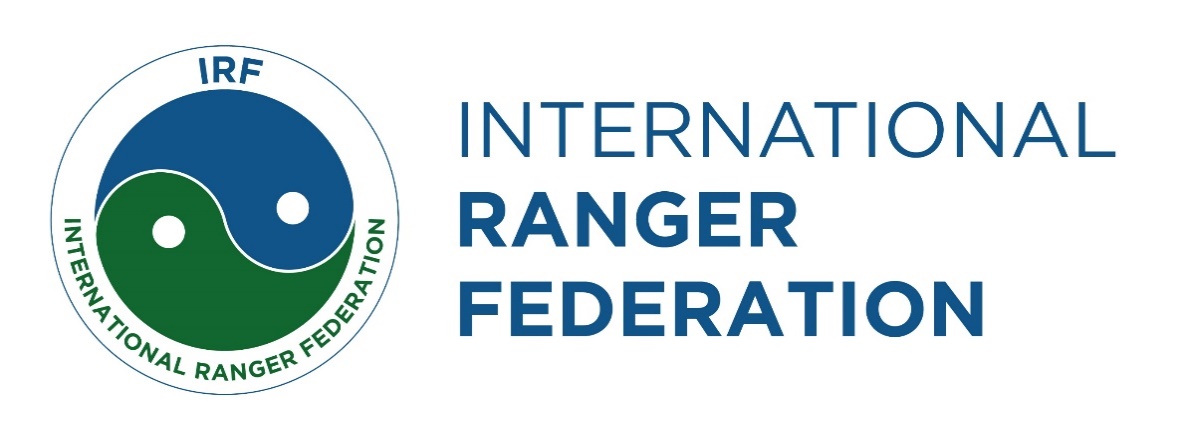 Ranger déchu - Rapport sur la mort de Line of DutyVeuillez saisir les informations si possible, pour vous assurer que les détails peuvent être correctement enregistrés. L'utilisation de l'anglais est utile, mais n'importe quelle langue peut être traduite.Veuillez envoyer ce rapport à vicepresident@internationalrangers.orgNom du défuntTitre / désignation du posteDate de décèsParc ou lieu du décèsCause de décèsBref détails de l'incidentNom de la personne soumettant ce rapport et coordonnées (par exemple, e-mail)